Referral InformationPlease return to: PO Box 2462, Dunedin 9044 or manager@mtcargilltrust.org.nzParent InformationNames of Guardian/s or  Foster Parent/s: Referral Agent: Referral Summary (Significant Points): Valid Care or Protection Orders:Other Services involved with this whanau/tamariki/rangitahi: Other Support Systems already in place: Specialists involved: Current Living Placement: Family / Whanau Relationship: Home Environment:Tamariki/Rangatahi’s relationship with:Developmental History: Behaviours of Concern: Interventions:History: Is there any history of the following? 
(If yes – please specify in detail and send copies of reports/assessments)Healthcare provider’s informationHealth History for 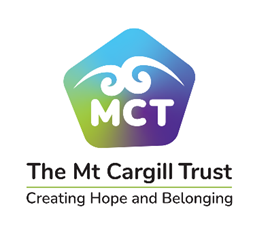 (This page must be completed by a GP or Specialist)Full NameDate of Birth:Age: Age: Date of Referral:Referred By:Current Address:Ethnicity:Iwi (if applicable): Languages spoken at home: Community Services Card: Expiry Date: Expiry Date: If Yes, CSC Number: NHI Number:Parent 1: Address:TelephoneHome: Work: Cellphone: Parent 2:Address:TelephoneHome: Work: Cellphone: Name/s:  Address:TelephoneHome: Work: Cellphone: Name:  Relationship: Address:Telephone:Needs assessment completed? (If applicable)Date Completed:Copy attached:Is there a Residential Support Subsidy in place? Level:Respite Care – Care Support Days available?(if applicable) Specialists involved: NameRelationshipDate of BirthGenderWhanau:(Parent’s/Caregivers)Siblings:Other Adults:Peers:Authority Figures:Is there any forensic history?Psychometric testing:IQ rangeTest Used Comment:Home Context:School context:What interventions have been tried for these behaviours? Outcomes of interventions:Has the application been discussed with the tamariki/rangatahi? (if No, please outline reasons. If Yes, please describe their reaction/attitude)Has the tamariki/rangatahi displayed any sexualized behaviours? If yes, please detail the behaviours:Violent behaviour:Arson/Fire lighting: School aggression:Home aggression:Property damage:Use of weapons:Police/Youth Justice intervention:Alcohol/Drug/Solvent abuse:Self-harm or suicidal ideation:Doctor / GP:Address:Phone number:DentistAddress:Phone number:Specialist:Address:Phone number:Specialist:Address:Phone number:Specialist:Address:Phone number:Other:Address:Phone number:Diagnoses:Current medications:Allergies:Personal History:Immunisations:General Health:Doctor:Signature:Date: